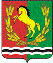 СОВЕТ  ДЕПУТАТОВМУНИЦИПАЛЬНОГО ОБРАЗОВАНИЯВОЗДВИЖЕНСКИЙ СЕЛЬСОВЕТАСЕКЕЕВСКОГО РАЙОНА  ОРЕНБУРГСКОЙ ОБЛАСТИТРЕТЬЕГО СОЗЫВАРЕШЕНИЕ04.12.2017                                                                                  № 81Об  утверждении Порядка ведения перечня видов муниципального контроля и органов местного самоуправления,                               уполномоченных на их осуществление           В соответствии с Федеральными законами от 06.10.2003 № 131-ФЗ «Об общих принципах организации местного самоуправления в Российской Федерации», от 26.12.2008 №294-ФЗ «О защите прав юридических лиц и индивидуальных предпринимателей при осуществлении государственного контроля (надзора) и муниципального контроля», руководствуясь уставом муниципального образования  Воздвиженский сельсовет Асекеевского района, Совет депутатов муниципального образования  Воздвиженский сельсовет РЕШИЛ:Утвердить Порядок ведения перечня видов муниципального контроля и органов местного самоуправления, уполномоченных на их осуществление, согласно приложению.Определить администрацию муниципального образования  Воздвиженский сельсовет Оренбургской области уполномоченным органом местного самоуправления за ведение перечня видов муниципального контроля и органов местного самоуправления, уполномоченных на их осуществление.Настоящее решение вступает в силу после его официального опубликования (обнародования) и подлежит размещению на официальном сайте администрации муниципального образования Воздвиженский сельсовет.Председатель Совета депутатов                                               И.А. Фёдоров                                                                           Приложение  к решению                                                 Совета депутатов                                                                                                                                             от 04.12.2017   № 81Порядок                                                                                                                       ведения перечня видов муниципального контроля и органов местного самоуправления, уполномоченных на их осуществлениеНастоящий Порядок ведения перечня видов муниципального контроля и органов местного самоуправления, уполномоченных на их осуществление, разработан в целях обеспечения соблюдения прав юридических лиц и индивидуальных предпринимателей при осуществлении муниципального контроля на территории муниципального образования Воздвиженский сельсовет, обеспечения доступности и открытости сведений об осуществлении видов муниципального контроля и об органах местного самоуправления, уполномоченных на их осуществление. Порядок устанавливает процедуру формирования и ведения перечня видов муниципального контроля и органов местного самоуправления, уполномоченных на их осуществление (далее – Перечень), на территории муниципального образования Воздвиженский сельсовет..Ведение Перечня осуществляется администрацией муниципального образования Воздвиженский сельсовет по форме согласно приложению к настоящему порядку.  Перечень утверждается постановлением администрации муниципального образования Воздвиженский сельсовет.Ведение Перечня включает в себя следующие процедуры:- включение в Перечень сведений о видах муниципального контроля и органах местного самоуправления, уполномоченных на их осуществление (с указанием структурного подразделения, наделенного определенными полномочиями);- корректировку (изменение, дополнение, удаление) информации, включенной в Перечень, в том числе в части наименования вида муниципального контроля, информации об органах, уполномоченных на осуществление муниципального контроля, и иной включенной в Перечень информации;- исключение из Перечня.Основанием для включения сведений в Перечень, внесение изменений в сведения, содержащиеся в Перечне, либо исключение из него сведений является принятие либо изменение федерального закона, регулирующего осуществление муниципального контроля, либо изменение структуры и (или) полномочий органов местного самоуправления, уполномоченных на осуществление муниципального контроля в соответствующей сфере деятельности.Проект муниципального правового акта, предусматривающего включение сведений в Перечень, внесение изменений в сведения, содержащиеся в нем, исключение сведений из Перечня, разрабатывается структурным подразделением администрации района, уполномоченным на осуществление муниципального контроля в соответствующей сфере, в течение 30 календарных дней со дня возникновения оснований, предусмотренных  пунктом 4 настоящего Порядка.Основанием для внесения изменений в сведения, содержащиеся в Перечне, либо исключения сведений из Перечня является принятие нормативного правового акта о  прекращении действия или об изменении правовых норм, наделяющих орган местного самоуправления полномочиями по осуществлению  муниципального контроля в соответствующей сфере деятельности.Администрация муниципального образования Воздвиженский сельсовет обеспечивает доступность сведений, содержащихся в Перечне, путем его размещения на официальном сайте администрации района в информационно-телекоммуникационной сети «Интернет».В случае принятия нормативных правовых актов, требующих корректировки Перечня, администрация муниципального образования Воздвиженский сельсовет в течение десяти рабочих дней со дня возникновения таких изменений вносит соответствующие изменения в Перечень. В случае внесения в Перечень изменений его актуальная редакция подлежит размещению на официальном сайте администрации муниципального образования Воздвиженский сельсовет в информационно-телекоммуникационной сети «Интернет» в течение десяти рабочих дней со дня поступления информации, указанной в пункте 4 настоящего порядка.Ответственность за полноту и достоверность информации, указанной в Перечне, а также за соблюдение порядка ведения и сроков размещения Перечня на официальном сайте администрации муниципального образования Воздвиженский сельсовет в информационно-телекоммуникационной сети «Интернет» администрация сельсовета.Перечень                                                                                                                     видов муниципального контроля и органов местного самоуправления, уполномоченных на их осуществлениеПриложение                                                      к Порядку ведения перечня видов муниципального контроля и органов местного самоуправления, уполномоченных на их осуществление№ п/пНаименование вида муниципального контроляНаименование органа местного самоуправления, уполномоченного на осуществление муниципального контроля (с указанием наименования структурного подразделения органа местного самоуправления, наделенного соответствующими полномочиями)Реквизиты нормативных правовых актов Российской Федерации, муниципальных правовых актов, регулирующих соответствующий вид муниципального контроля, реквизиты соглашения о передаче полномочий   (при наличии)1234